The below process is for faculty based in the Triad market. Faculty in the greater Charlotte market should contact Rachel Ellis (Rachel.Ellis@atriumhealth.org).This is a call for concept proposals for the June 15, 2023 cycle of The Duke Endowment (TDE) funding. Interested applicants should refer to the summary information below and submit the concept proposal on page three to Chad Daniel by Monday, February 27th.  Important Deadlines:February 27 -- Internal Deadline - Send concept proposals to Chad Daniel (cdaniel@wakehealth.edu).March 24  – Applicants will be notified of feedback from TDE. Invited applicants will work with the Office of Philanthropy on the full application. An invitation to submit a full application does not guarantee funding.June 15 – External full application deadlineGuidelinesThe Duke Endowment will not fund 100% of a project. There is no max request amount, but the budget must decrease each year. No overhead/F&A is allowed.Projects can be 12, 24 or 36 months.Basic research projects are ineligible.Sustainability is a key component and a strong plan to sustain and grow the project (if applicable) should be established. Proposals including community health workers, food insecurity or paramedicine have additional TDE-specific outcome forms. Please contact Chad Daniel (cdaniel@wakehealth.edu) by February 20, 2023 for more information.Current strategies for the TDE Health Care DivisionImprove Community Health: We advance programs and policies that promote healthy lifestyles and address social determinants of health. We create opportunities for collaboration to meet community needs and ensure local voices inform improvements. We prioritize data collection and sharing so that partners are better equipped to identify opportunities and target interventions. Enhance Patient Care: We work with health systems and their community-based partners to identify, test, and spread innovative practices that have the potential for scale and sustainability. We prioritize models that build the capacity to provide essential health and social services to vulnerable populations. We know that by providing access to culturally appropriate care — at the right time and place — health improves.Topics of Interest:Access to Care for Vulnerable PopulationsAccess for vulnerable populations (low income/uninsured/rural communities/health equity) to obtain essential servicesE.g., community paramedicine program, telehealth, remote patient monitoring, and integrating mental healthWill fund evaluation and infrastructure but not purchasing servicesMaternal and Infant HealthRural Maternity CarePrograms that help the 0-8 population get a healthy startMental Health Integrated CareYouth Mental HealthOpioids: preventing addiction and helping impacted children (e.g., neonatal abstinence). Oral Health-      Integrated CarePopulation Health Promote a healthy life that includes changing health behaviors and addressing SDOH (work could be within the health system or in partnership with community)A focus is on food insecurity and/or social isolationE.g., projects addressing nutrition, physical activity, or tobacco cessation. Ineligible budget items include purchasing food, covering housing costs, or purchasing services.Workforce DevelopmentCommunity-based workforce (e.g., community health workers)Diversifying the workforceStrengthening and addressing workforce needs (e.g., burnout)Artificial Intelligence/Machine LearningProjects must show how AI/ML will be used to improve patient outcomes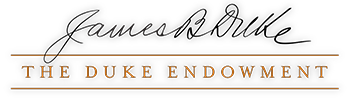 The below process is for faculty based in the Triad market. Faculty in the greater Charlotte market should contact Rachel Ellis (Rachel.Ellis@atriumhealth.org).Health Care Concept ProposalThe Duke Endowment is piloting a concept proposal process to help our grantees identify the projects that may offer the best fit with our current funding priorities. Please note: All projects funded in the June 15, 2023 cycle will have a January 1, 2024 start date, and all applications are submitted under the “Wake Forest University Health Sciences” legal entity.Organization Name: Contact Person: Email Address: Project Start Date: Project End Date: Total estimated project cost: Total requested for the project you are proposing: Project Title: BackgroundWhat need will this project address (100 words max)?Does this project target a specific age group, race/ethnicity, sex, economically disadvantaged population, or demographic region (50 words max)? Project ActivitiesDescribe your proposed project and intended outcomes (300 words max).